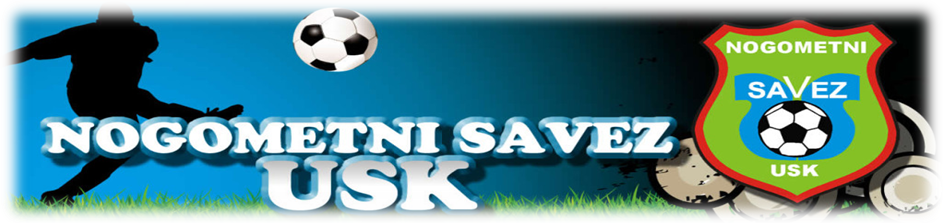 Sportska dvorana „LUKE“, Ul. Bosanskih gazija 19, 77000 BihaćTel/fax:   ++387 37 220 283     www.nsusk.ba       e-mail: nsuskbi@gmail.coSLUŽBENA LICA – XIII KOLO05/06.11.2016. – 13:30 satiSlobodna ekipa:   GOMILA,   KAMENICA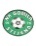 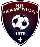              KOMESAR ZA SUDIJE		   	                                               KOMESAR TAKMIČENJA              Izet Hrustanović s.r.					                   Irfan Budimlić  s.r.KANTONALNA LIGA USKTakmičarska sezona 2016/2017  SLOGA 1937–  MLADOST (V)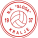 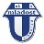  SLOGA 1937–  MLADOST (V) SLOGA 1937–  MLADOST (V) SLOGA 1937–  MLADOST (V)Glavni sudacBalić Fikret Bihać KraljeKraljenedjelja, 06.11.2016.13:30Asistent 1Mulić Amar BihaćDelegat:Čaušević EsmirČaušević EsmirČaušević EsmirAsistent 2Hodžić Muhamed Bihać  BAJER 99    –   BREKOVICA 78 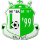 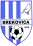  BAJER 99    –   BREKOVICA 78  BAJER 99    –   BREKOVICA 78  BAJER 99    –   BREKOVICA 78 Glavni sudacBakrač Amir Bihać VelagićiVelagićisubota, 05.11.2016.13:30Asistent 1Hrustanović AdnanBihać Delegat:Seferagić MalikSeferagić MalikSeferagić MalikAsistent 2Hodžić Muhamed Bihać  MLADOST 1938 –ŽELJEZNIČAR 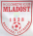 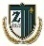  MLADOST 1938 –ŽELJEZNIČAR  MLADOST 1938 –ŽELJEZNIČAR  MLADOST 1938 –ŽELJEZNIČAR Glavni sudacOmerčević ErnadCazin Bos.PetrovacBos.Petrovacnedjelja, 06.11.2016.13:30Asistent 1Muranović Sanel Cazin Delegat:Čavkić DenisČavkić DenisČavkić DenisAsistent 2Ćemalović Adis Cazin  RUDAR –   BORAC  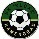 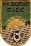  RUDAR –   BORAC   RUDAR –   BORAC   RUDAR –   BORAC  Glavni sudacHodžić Hazim Ključ KamengradKamengradnedjelja, 06.11.2016.13:30Asistent 1Spahić AdnanB.PetrovacDelegat:Husetić SenadHusetić SenadHusetić SenadAsistent 2Omeragić MirsadB.PetrovacOMLADINAC (S)–OMLADINAC 75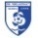 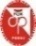 OMLADINAC (S)–OMLADINAC 75OMLADINAC (S)–OMLADINAC 75OMLADINAC (S)–OMLADINAC 75Glavni sudacIslamović Armin S.Most SanicaSanicasubota, 05.11.2016.13:30Asistent 1Spahić AdnanB.PetrovacDelegat:Orašćanin IbrahimOrašćanin IbrahimOrašćanin IbrahimAsistent 2Omeragić MirsadB.Petrovac